СОГЛАСОВАНО«09» июня 2020 г.Директор по развитию РоскачестваА. Ю. БеляевПредложение о закупке рекламной печатной продукцииВ целях обеспечения основной деятельности Роскачества в соответствии с Уставом организации (п/п. 9 п. 21 Устава — рекламная деятельность), а также во исполнение п/п «д» п. 2 Распоряжения Правительства Российской Федерации от 30 апреля 2015 г. № 780-р о деятельности организации по разработке и проведению мероприятий, направленных на содействие приобретателям, в том числе потребителям, в выборе продукции, являющейся объектом системы, целесообразным и необходимым является изготовление печатной рекламной продукции с целью ее дальнейшего размещения на товарах с российским Знаком качества (знака соответствия Системы добровольной сертификации), в региональных торговых сетях.Планируемая стоимость услуг превышает 150 тыс. рублей. Выбор наименований и спецификаций изделий обусловлен предыдущем опытом работы и потребностями, закрепленными в ключевых показателях эффективности Департамента взаимодействия с потребительским рынком, а также новейшими тенденциями на рынке услуг по изготовлению печатной рекламной продукции.ТЕХНИЧЕСКОЕ ЗАДАНИЕ на производство рекламной печатной продукцииОсновные требования к оказанию услугТребования к качеству оказываемых услугКачество оказываемых услуг с учетом требований Заказчика, должно отвечать техническим требованиям и стандартам, а также требованиям действующего законодательства, установленным и применяемым к оказанию такого рода услуг, а также отвечать международным стандартам.Предоставляя все вышеперечисленное Агентство гарантирует осуществление закупок для «Роскачества» по указанным ценам/условиям и при указанных обстоятельствах. В случае возникновения обстоятельств, препятствующих реализации агентством своих обещаний, гарантии могут быть скорректированы путем дополнительного согласования.В случае невыполнения гарантий на этапе сделки, «Роскачество» оставляет за собой право обратиться за получением условий к другому финалисту.В случае невыполнения гарантий на этапе размещения, к Агентству будут применены санкции, согласованные дополнительно.ОплатаВсе цены должны быть указаны в рублях с учетом всех Система расчетов — постоплата.№
п/пНаименование р\мОписаниеКол-воЦена за шт. с НДССрок исполнения1Ценниковыделитель 
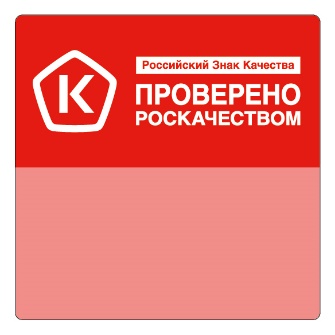 Цвет: красный.Печать: УФ печать 4+0+белила(закрывающий), печать зеркальная с внутренней стороны, изготовление штампа и вырубка
Материал: Полипропилен натуральный (супер прозрачный) толщиной 0,5 мм (погрешность +-0.001мм). Дополнительная активация полипропилена для усиления адгезии
Размеры: 60х40 окошко и 60х30 верхняя часть. 100 шт.2Шелфтокер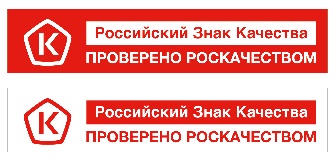 Цвет: красный. Материал: бумага мелованная 250г, покрытие УФ лак, печать 4+0 Размеры: 400х40 мм. 100 шт. 3ЦенниковыделительЦвет: красный.Печать: УФ печать 4+0+белила(закрывающий), печать зеркальная с внутренней стороны, изготовление штампа и вырубкаМатериал: Полипропилен натуральный (супер прозрачный) толщиной 0,5 мм (погрешность +-0.001мм). Дополнительная активация полипропилена для усиления адгезии
Размер: 90х90. Закрашиваемая часть (с надписью) – 60х90100 шт.4Стойка 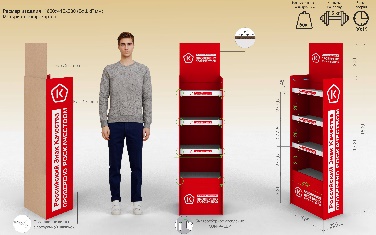 Стойка с фризом под продукцию Размер:  416*280*1600 мм Количество полок: 4 штНагрузка на полку: от 20 кг Внутренний и внешний цвет фона – красныйМатериал – Гофрокартон пятислойный сверхпрочный Торцы защищены профилем с защитным покрытием от влаги, механических повреждений Защита нижнего канта водоотталкивающим материаломФурнитруа: сверхпрочный пластиковый винт с гайкой 20 мм импортного производства (Германия) Индивидуальная упаковка – трехслойный говрокартонИндивидуальная деревянная обрешетка каждой стойки5 шт. 5Ценниковыделитель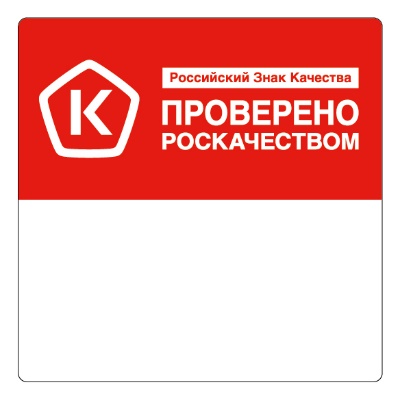 Печать: УФ печать 4+0+белила(закрывающий), печать зеркальная с внутренней стороны, изготовление штампа и вырубкаМатериал: Полипропилен натуральный (супер прозрачный) толщиной 0,5 мм (погрешность +-0.001мм). Дополнительная активация полипропилена для усиления адгезии. Размер окошка 60х36мм и 60х30 верхняя часть. 53 500 шт.6Плакат 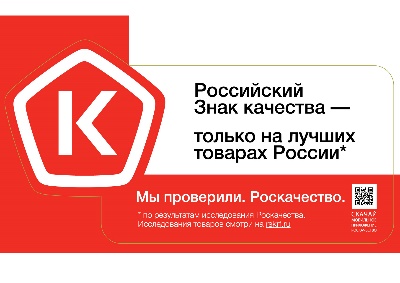 Корректировка макета под размер А4 (не наклейка)Печать 4+0, Материал – бумага мелованная 250 г, покрытие УФ лак 450 шт.ИТОГО С НДСИТОГО С НДС